Miskolci csapatunkba az alábbi munkakörbe keresünk munkatársat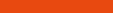 Gyakornok – minőségügyi területreFröccsöntés és festésNapi szintű feladatok:Gyártó operátoroktól érkező észrevételek továbbítása technikusi, mérnöki szintekreKiadott utasítások, információk betartásának ellenőrzése, információk továbbítása technikusi, mérnöki szintekreDokumentációk és egyéb fordítások készítése, aktualizálása technikusi, mérnöki információk alapjánEgyszerű dimenzionális mérések elvégzése munkautasítás alapjánEgyszerű anyagvizsgálatok elvégzése munkautasítás alapjánGyártástámogató szoftverek adminisztrációs teendőiben történő támogatás Eseti feladatok:Heti, havi kiértékelések elkészítésében segítségnyújtásCiklusidő felmérés támogatása, eszközök beszerzéseMinták küldése különböző labor vizsgálatokraElvárások:Folyamatban lévő tanulmányok – nappali tagozatos jogviszonyMS Office ismeretekAngol nyelvtudás előnyÖnállóság, jó kommunikációs készség, megbízhatóság, kezdeményezőkészségHeti legalábbi 25 óra gyakornoki munka vállalása tanulmányok mellettKérem, önéletrajzát motivációs levél kíséretében juttassa el Nagy-Felső Anita HR Specialista részére, aki bármilyen kérdés esetén rendelkezésre áll. +36 46 408-256 — jobs.miskolc@eu.joysonsafety.com Joyson Safety Systems Hungary Kft.Human Resources/Humán erőforrás3516 Miskolc, Joyson út 1.https://joysonsafety.hrmaster.hu/allasok.html és www.joysonsafety.com/careers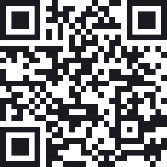 